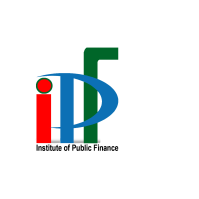 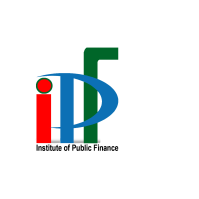 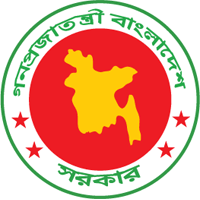 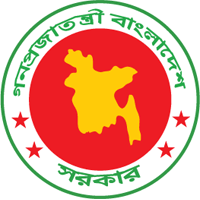 Fiscal Economics and Economic Management (FEEM) CourseApplication Form(Add new cells in the tables if required and put (√) where appropriate)Name   a.  (English)....................................................................................................................................................................             b.  (বাংলা)……………………………………………………………………………………………………………….National ID Number………………………………………………………………………………………………………….Designation:  a.  (English)	................................................................................................................................................                                    b.  (বাংলা)	................................................................................................................................................Ministry/ Division/ Office: ........................................................................................................................................................Mailing Address: -----------------------------------------------------------------------------------------------------------------------------…………………………………………………………………………………………………………………………………..Email: ------------------------------------------------------------------------Phone: Office: .......................................	Residence:	.......................................Cell: -------------------Date of Birth: -----/-----/---------(dd/mm/yy)	Age: ----Year---------days (as on 10 August 2023)Sex:	Male                Female10List  information about your educational qualificationsList of Trainings Received in Bangladesh   List of Trainings Received from Abroad Whether the applicant is currently nominated as Principal or Alternative candidate for any types of course/training/ workshop (both academic and professional)Yes                     No	If yes, please provide details----------------------------------------------------------------------------------------------Date of Joining Bangladesh Civil Service: ----------/----------/-------------(dd/mm/yy)Name of BCS Cadre & Batch: ID Number: -----------------------(if applicable)Date of Service Confirmation: -------/-------/---------(dd/mm/yy)Date of Joining Current Office:	-------/-------/---------(dd/mm/yy)Experience in Public Financial Management (PFM) (e.g. Budget preparation, budget execution, revenue mobilization, accounts and auditing, etc.), if any:20 (A). Present Job Description: Whether the applicant participated in any of the previous FEEM course?Yes                     NoIf yes, Date of Participation: Whether the applicant participated in any of the BMS course?Yes                      NoIf yes, Date of Participation: Whether the applicant obtained any PhD/ Post Doctorate Degree from home & abroad?Yes                     No If yes:Degree ---------------------------------------------------- Name of the University   ------------------------------Country ----------------------------------------------------Year ---------------------------------------------------------Applicant’s has valid government passport number (if any). Date of Expiration: I hereby confirm that the information provided by me in sections 1 to 5 is true, complete and accurate to the best of knowledge. I understand that any false statement or misinterpretation in this form my result in disqualification for the course.Date: -------------------------------                                       Signature and Seal of the ApplicantApplication of Mr./ Ms.------------------------------------------------------------------------ for FEEM course is hereby forwarded with recommendation for nomination and he/ she will be allowed to attend the course (for 10 weeks) if nominated finally.           ----------------------------------------------------------------------------------Date: -------------------------------                                Signature and Seal of the Nominating/ Controlling OfficerPART-1: PERSONAL INFORMATION PART-2: EDUCATIONAL QUALIFICATIONSDegree/ Diploma/ Certificate(Such as Masters)Major Subject Studies in Bachelor and Masters Level (Such as Economics)Name of Main Courses Studied(Such as Macroeconomics)Name of the Institution and Year of PassingClass/ Grade/ Division CGPA/Masters/ Equivalent (from abroad), if anyMasters/ Equivalent (from Bangladesh), if anyBachelor/ EquivalentHSC/ EquivalentSSC/ EquivalentPART-3: TRAINING INFORMATIONTitle of the TrainingName of the Training InstitutionDuration of the Course(months/ weeks/days)Grade(if applicable)12Title of the TrainingName of the Training Institution & CountryDuration of the Course(months/ weeks/days)Duration of the Course(months/ weeks/days)Grade/ CertificateTitle of the TrainingName of the Training Institution & CountryStart dateEnd Date12PART-4: SERVICE INFORMATIONSL.Description of the PFM jobDuration of the job (Year/s and month/s)1SL.Designation, Section & Office Address Major Activities1PART-5: DECLARATIONPART-6: AUTHORIZATION(MANDATORY)(to be provided by the authorized official of the nominating Ministry/ Division/Office)